Norfolk County Football Association Application FormFootball Services Officer (Registrations)I certify that to the best of my knowledge, the above details are correct and understand that any offer of employment would be subject to satisfactory references. I also consent to Norfolk County Football Association making verification checks as appropriate (following the interview process).Name _______________________________________________________ Signed ______________________________________________________Date ________________________________________________________Please return the above form together with your CV, covering letter stating why you are applying for this position and your completed equality and diversity form. The closing date for applications is Friday 26 AprilInterview date – Wednesday 8 MayAll applications submitted will be treated confidentially, please return your application marked ‘Private and Confidential’ to: Val Lemmon, Norfolk County FA, 11 Meridian Way, Thorpe St Andrew, Norwich, NR7 0TA or via emailing Val.Lemmon@NorfolkFA.comSurnameFirst NameAddressPostcodeTelephone NumberEmail AddressTwitter Handle (optional)Do you have a disability or have any additional needs that require assistance if attending an interview?Do you have a disability or have any additional needs that require assistance if attending an interview?YES / NOIf YES, please give details so that we can accommodate any additional requirements. Alternatively please indicate that you would prefer us to make contact with you to discuss this directly.If YES, please give details so that we can accommodate any additional requirements. Alternatively please indicate that you would prefer us to make contact with you to discuss this directly.If appointed,  what period of notice are you required to give your current employers?If appointed,  what period of notice are you required to give your current employers?Do you require a need work permit to work in the UK?Do you require a need work permit to work in the UK?YES / NOPlease indicate your current salaryPlease give the names and addresses of two referees who can be contacted (only in the event of your being offered the position). Please state in what capacity they are known to you (i.e. Personal or employer, etc)Please give the names and addresses of two referees who can be contacted (only in the event of your being offered the position). Please state in what capacity they are known to you (i.e. Personal or employer, etc)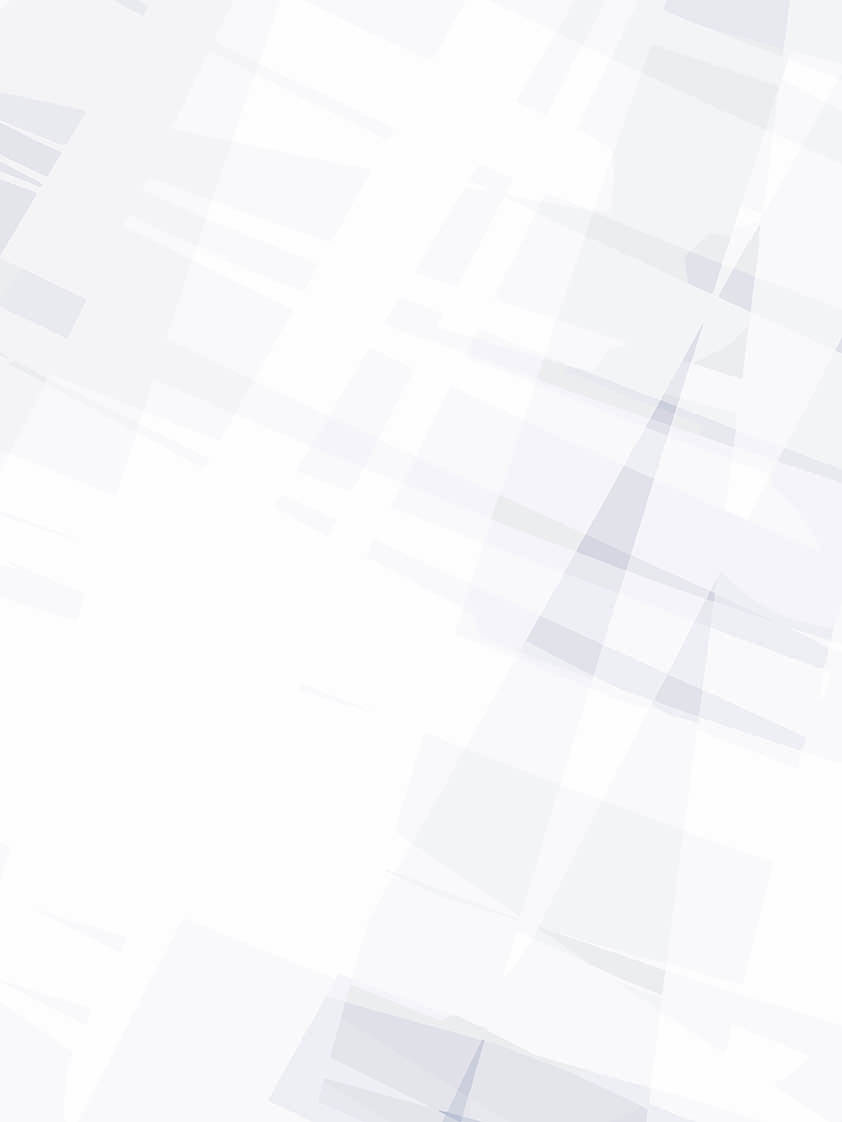 